Myerscough College - NMH Rates 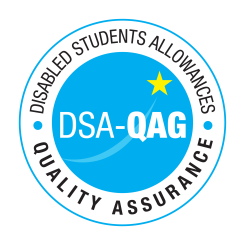 Period covered - 07/08/2019 through to 07/08/2020 The table below shows NMH rates. The greyed out cells indicate that the NMH provider does not offer these services. Note: NMH Support Rates shown per hour in the table below.0Standard Rate (in-person)Standard Rate (in-person)Standard Rate (in-person)Distance Learning only (in-person, in-homeDistance Learning only (in-person, in-homeDistance Learning only (in-person, in-homeRemote Delivery (e.g. Facetime/Skype or similar) OnlyRemote Delivery (e.g. Facetime/Skype or similar) OnlyRemote Delivery (e.g. Facetime/Skype or similar) OnlyBand 1 Support AssistantsNetVATTotalNetVATTotalNetVATTotalPractical Support Assistant£14.40£3.60£18Library Support Assistant£14.40£3.60£18Reader£16.00£4.00£20Scribe£16.00£4.00£20Workshop / Laboratory Assistant£14.40£3.60£18Sighted Guide£19.20£4.80£24Proof Reader / text checker£16.00£4.00£20£16.00£4.00£20Band 2 Enhanced Support AssistantsStudy Assistant £19.20£4.80£24£19.20£4.80£24Examination Support Worker£22.40£5.60£28£22.40£5.60£28Note taker		£22.40£5.60£28Band 3 Specialist Enabling SupportCommunication Support Worker£32.40£7.60£40£32.40£7.60£40Communication Support Worker working with British Sign Language user  (CSW-BSL)£32.40£7.60£40£32.40£7.60£40Specialist Transcription Service£32.40£7.60£40£32.40£7.60£40Specialist Note taker (Deaf/Hard of Hearing students) including Electronic Note Taker and Speech to Text Reporter£32.40£7.60£40Specialist Note taker for Visually Impaired (VI) students - including Braille £32.40£7.60£40Band 4 Specialist Access and Learning FacilitatorsSpecialist Mentor – Mental Health£43.20£10.80£54£43.20£10.80£54Specialist Mentor – AS£43.20£10.80£54£43.20£10.80£54Specialist 1:1 Study Skills Support - SpLD£48.00£12.00£60£48.00£12.00£60Specialist 1:1 Study Skills Support - AS£48.00£12.00£60£48.00£12.00£60Assistive Technology Trainer£48.00£12.00£60£48.00£12.00£60BSL interpreter - includesInterpreter for the deaf orDeafblind People£49.60£12.40£62£49.60£12.40£62£49.60£12.40£62